 `                            Highnam Parish Council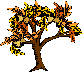      Lassington Oak                                  Highnam ~ Linton ~ Over ~ LassingtonMinutes of a Meeting of Highnam Parish Council                          held in The Old School on Tuesday 11 October 2016  Present: Cllrs: M Welch, D Davies, M Moir, C Coats, T Talbot, S Adcock & Y Watkins In Attendance: R Hicks (Clerk), Cllr P Awford and 4  members of the publicPublic Forum:            Q asked about further supply of daffodils; these are in transit. Concern expressed over design             of new housing development off Lassington Lane. Concern raised about TBC granting            planning permissions contrary to Highnam Open Plan Estate policy. Q asked about money            spent on wildflower areas, and concern raised about daffidils being planted that are not native             to UK. Q asked whether each Councillor has written to TBC with comment on Lassington             Lane development. Chairman responded by advising that PC is looking to be involved with             TBC in discussing the detail of Plans   1.    To receive apologies for absenceCllrs A Smith  2.    To approve Minutes of the Meeting held on 13 September 2016            The minutes were received by the Chair and signed as an accurate record.  3.    Members of the Council are invited to declare any interest they may have in the          business set out below            None  4.    To allow dispensations             N/A   5.    To receive County Councillor’s Report           Cllr Awford reported that Amey were having a performance review tomorrow. Gloucester CC           Highways are to carry out further improvements at Over Roundabout, after the Elmbridge           Court improvements have been completed; a public event will be held in Highnam on           Thursday 22 September 2016 with details of the proposed works. Improvements are then            likely to be carried out on Longford r/about. Concerns had been raised over the new farm            track on the A48, but have been checked by Planning Enforcement and found to comply  6.    To receive District Councillor’s Report      Cllr Davies reported on the progress of JCS; this is now at an advanced stage and a revised      version is being produced to include changes made based on evidence heard and       recommendations by Inspector, has to be approved by Inspector before it can be voted on by       the three Councils. If JCS is not completed by March 2017, it could be taken over by      Government. Q was asked whether housing numbers are likely to be increased; A this has      already happened. Q whether Service Villages will be required to take more houses; A no. Q      will TBC Local Plan be moved forward soon; A this will happen when JCS has been      approved. Q is TBC Chief Exec. Taking action to deal with Planning problems; A Yes, action       has been taken to resolve problems in due course   7.    To receive Clerks Report            Clerk reported that Cllr C Shuttleworth had resigned due to work commitments, creating a             vacancy on Council; TBC have been informed and the appropriate notices are awaited in            order to be able to advertise the vacancy. A notice of a potential safety problem had been             received concerning the tyre swing at the Play Park; this has been checked, and found to have             the necessary safety feature included  8.   To discuss Capital Projects            a. Playing Field - After discussion and visits to other projects, a draft proposal is being                                        produced, and should be available for the October meeting of Council            b.  Footpaths – TBC have now confirmed that work can go ahead as a ‘permitted                                      development’ . Glos CC to be contacted before work can commence  9.   To discuss NDP             Highnam NDP is being considered by TBC at a full Council meeting on 20 September 2016;               if approved it will be put forward for a referendum which has to be held before 13             December 2016. It was reported that TBC have provided a great deal of help and assistance              in finalising the Plan with Examiners recommendations included  10.     To discuss purchase of additional Litter Bins            Quotation has been obtained for £614.29. It was proposed by Cllr Y Watkins, seconded by             Cllr M Moir, all in favour, that we proceed with installation at the following locations Layby by Playing Field on OakridgeBus stop/Layby opposite The GreenOpen space behind Mary Grove11.    To receive and comment on Planning Applications16/00432/FUL – no objection16/00918/FUL – object on grounds that this encloses amenity space and is against TBC Open Plan Planning guidelines12.    Finance   -   to approve invoices for payment13. 14.     Residual Items      1.   It was asked that a vote of thanks be recorded to Cllrs Coats and Talbot for putting up the             speed limit signs      2.   Q was asked whether we could obtain the use of some radar speed guns       3.   Q was asked about using social media for distribution of information – a meeting is arranged            for 28 September to discuss this                                                    Meeting closed at 8.42pm                 Next meeting :  11 October  2016  at 7.30pm in the Old School Room                                                                       Signed____________________    Date __________________16/00432/FULMr N Leney4 The Green, GL2 8DQSingle storey extension to dwelling & alterations to existing conservatory 16/00918/FUL(amended)Mr/Mrs Osborne1 Long Field, GL2 8LTErection of new garden shed and new fence in alternative position. Part change of use to be included with private amenity space                         RBS a/c                                                                             RBS a/c                                                                             RBS a/c                                                       Power   Amount14 September 2016Mainstream DigitalDD      12£      39.5516 September 2016T Talbot000232£      10.9428 September 2016Admin CostsS/o      13£    376.2311 October 2016Glebe Gardening000233        4£    110.5011 October 2016Loop Scorpio000234      12£      57.0011 October 2016HCCT000235      29£    265.0011 October 2016Glebe Gardening000236        4£    212.5011 October 2016Tops Plants000237      45£      54.00Bank reconciliation September 2016Bank reconciliation September 2016Bank reconciliation September 2016Bank reconciliation September 2016RBS AccountRBS AccountRBS AccountRBS AccountBank Balance at 1 September 2016£41,688.25Payments September 2016£960.47Outstanding Cheques£275.75Receipts September 2016£18,756.55Restricted funds£15,296.12Available Balance  £43,953.08Bank Balance 30 September 2016£59,484.33Petty Cash on hand £40.62 Total Balance £59,524.95 Restricted funds in RBS a/cProject Reserves£4,629.25Council Reserves£10,000.00NDP Reserves£366.81Fun Day Proceeds£300.06£15,296.12